Dates for your diary:April	11th Section Leaders meeting.	16/17th DofE Skills weekend work party @ Earleywood Explorers	16th/17th Cubs Sixers camp @ Bears Rails Windsor Great Park	18th All Sections Return – 1st Meeting of Summer Term.     	24th St Georges Day Parade – Everybody in full uniform	Meet outside Bracknell College2.10pm – FULL ATTENDANCE PLEASE	25th Group Committee meeting – Westley room 6.30pmMay	 2nd  No meeting tonight – BANK HOLIDAY	 5th  District Explorer unit meeting 7.45-9.30pm @Westwick Hall.	27th – 29th Water Activities Camp @Longridge Scouts & Explorers               28th May – 3rd June CubJam -100years of Cub Scouts.	30th No Meeting tonight half TermJune	 9th District Explorer unit meeting7.45-9.30pm @WestwickHall.	 12th Scouts / Explorers fishing lessons @ Westmoorland Park  	               No Cost – come and experiencing the joys of fishing.24-26th Dave Higgs challenge Scout Camp @Earleywood.July   	2nd  Methodist church summer fete – celebrating 60 years!	3rd County Dragon Boat racing Wokingham Waterside Centre	8/ 9th Beavers sleepover @ Earleywood	11th Last section meeting for this term               15th Cubs –District camp fire @ Lilly Hill Park .	30th – 6th August Summer camp @Walton Firs.Aug	 1st – 5th Summer camp @ Walton Firs (Cubs section)Sept	5th  Section leaders meeting.	8th District Explorer unit meeting 7.45-9.30pm @Westwick Hall.12th All Sections Return – 1st Meeting of Autumn Term23rd – 25th The 49th Annual Parent & Child Camp @ Earleywood.This year’s theme is “Going off the Rails” look out for details                               as Places will be limited for this annual popular event.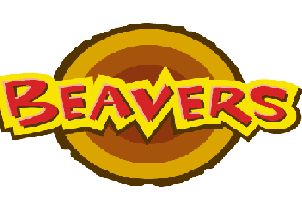 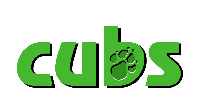 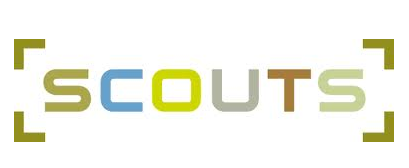 SUMMER  TERM 20166th Bracknell Scout GroupNewsletter 11TH AprilWe hope that you all have had a peaceful Easter breakThe leadership team have been busy preparing an exciting programme for this term for each of their sections. We have our annual summer camp again at Walton Firs with lots of activities planned. The Cubs have a special year to celebrate 100 years of Cub Scouting there are lots of activities and events planned for this celebration, kicking off with  Cub jamboree in May.Please take time and read the information contained within this newsletter and note the dates. Further information will be available nearer the time. Please speak to your section leader if you have any queries.     Spring Term Subscriptions:You are politely reminded that termly subscriptions are now due by 16th May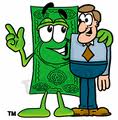 £25.00 or £22.00 per member if more than one sibling is in the group.Subscriptions cover Scout Association insurance and membership – your child may be excluded from activities if left unpaid. If you require time to pay, or prefer to pay in instalments please speak in confidence to Skip.Committee NewsGift Aid: Many thanks to those of you that completed gift aid forms, we successfully managed to re-claim nearly £2000 back from the tax man for the last 4 years. We would like to extend our claim for this year, so if you have not as yet filled in a gift aid form ,then please ask your section leader for one, (only one form per family is required) this enables us to re-claim under the scheme 28p in every £1 you pay in subscriptions at no cost to you.We are always looking for new ideas to raise much needed funds and more people to help. If you are willing to stand on the committee we meet generally once a term, any offers of help would be greatly appreciated.Contact our Chairman David Hawkes (Chair@sixthbracknell.org) or Skip for further information.www.sixthbracknell.org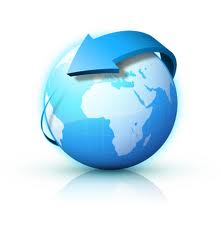 Have you visited our new website yet?For the latest up to date information, photos of past events and much, much more check our website. You can also find 6th Bracknell Scouts on Facebook.Parent reminders:If your child has been prescribed an inhaler or an epi pen by a doctor, please ensure they have it with them. We cannot take responsibility for your child without their medication.Meeting  Times :       Beavers      5.45pm – 7.00pm                                     Cubs           5.45pm – 7.15pm                                      Scouts       7.30pm – 9.00pm                                      Explorers  7.30pm – 9.00pmPlease arrive no earlier than 10 minutes before the beginning of your child’s section meeting. Please collect you child promptly.Remember that you are responsible for your children until the Leaders take them into the hall.  Do not allow your children to run around unsupervised. Thank you                        FULL ATTENDANCE PLEASE                                    St Georges Day Parade 24th AprilMeet in the area by the Bracknell College at 2.10pm wearing full smart uniform.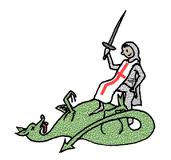 We will march through the town and on to St Joseph’s Church for the service.Parents and families are most welcome to attend the parade and service which will end around 3.50pmParking is available in Charles Square multi storey £1.20 per day.Those chosen to carry the flags or a reading need to attend a rehearsal at 1.30pm at St Joseph’s Church, opposite Prince Square.